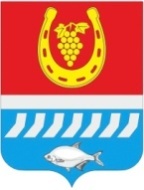 СОБРАНИЕ ДЕПУТАТОВ ЦИМЛЯНСКОГО РАЙОНАРЕШЕНИЕОб утверждении Прогнозного плана(программы) приватизации муниципального имущества на 2021 год и плановые 2022 и 2023 годыВо исполнение Федерального закона от 21.12.2001 № 178-ФЗ «О приватизации государственного и муниципального имущества», и в связи с отсутствием средств на содержание муниципального имущества, требующего материальных затрат на капитальный ремонт, руководствуясь статьей 24 Устава муниципального образования «Цимлянский район», Собрание депутатов Цимлянского районаРЕШИЛО:	1. Утвердить перечень, подлежащего приватизации муниципального имущества на 2021 год и плановые 2022 и 2023 годы.2. Настоящее решение вступает в силу с момента его официального опубликования.3. Контроль за исполнением решения возложить на комиссию по бюджету, налогам и собственности Собрания депутатов Цимлянского района.Председатель Собрания депутатов – глава Цимлянского района                                                                Л.П. Перфилова22.12.2020№ 333г. Цимлянск№ п/пНаименование имуществаПредполагаемый срок приватизации1Автобус ПАЗ 3206-110-70, 2008 года выпуска, идентификационный номер (VIN) X1M3206CX80007353, государственный регистрационный знак А454ЕМ 161, цвет - желтый2 квартал 2021 года